Oudercomité Basisschool Kameleon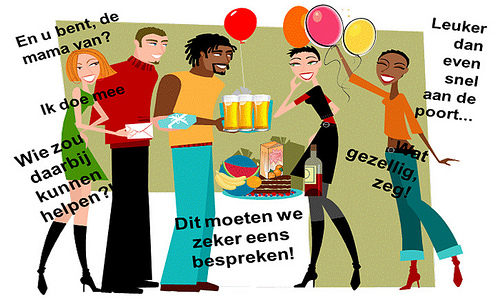 Wij zoeken nog enthousiaste ouders.Wij kennen graag uw mening!Oudercomité Basisschool KameleonWij zoeken nog enthousiaste ouders.Wij kennen graag uw mening!Volgende vergadering:Maandag 23 januari om 18u30 in de zaal van de lagere school. Tijdens deze eerste vergadering van het nieuwe jaar, zetten we graag een glaasje klaar om samen te klinken op 2017. Gelieve je aanwezigheid te bevestigen.Een idee? Een mening?:Wij kennen heel graag ook jouw mening! Indien je er niet bij kan zijn, mag je ons ook altijd mailen. Dit kan op directie@basisschoolkameleon.be Nieuw is ook onze oudercomité-brievenbus. Hierin zijn ideeën of meningen ook welkom. Jullie vinden onze brievenbus op de parking onder het vitrinekastje. Alvast bedankt!Volgende vergadering:Maandag 23 januari om 18u30 in de zaal van de lagere school. Tijdens deze eerste vergadering van het nieuwe jaar, zetten we graag een glaasje klaar om samen te klinken op 2017. Gelieve je aanwezigheid te bevestigen.Een idee? Een mening?:Wij kennen heel graag ook jouw mening! Indien je er niet bij kan zijn, mag je ons ook altijd mailen. Dit kan op directie@basisschoolkameleon.be Nieuw is ook onze oudercomité-brievenbus. Hierin zijn ideeën of meningen ook welkom. Jullie vinden onze brievenbus op de parking onder het vitrinekastje. Alvast bedankt!